Tarifs des nuitées 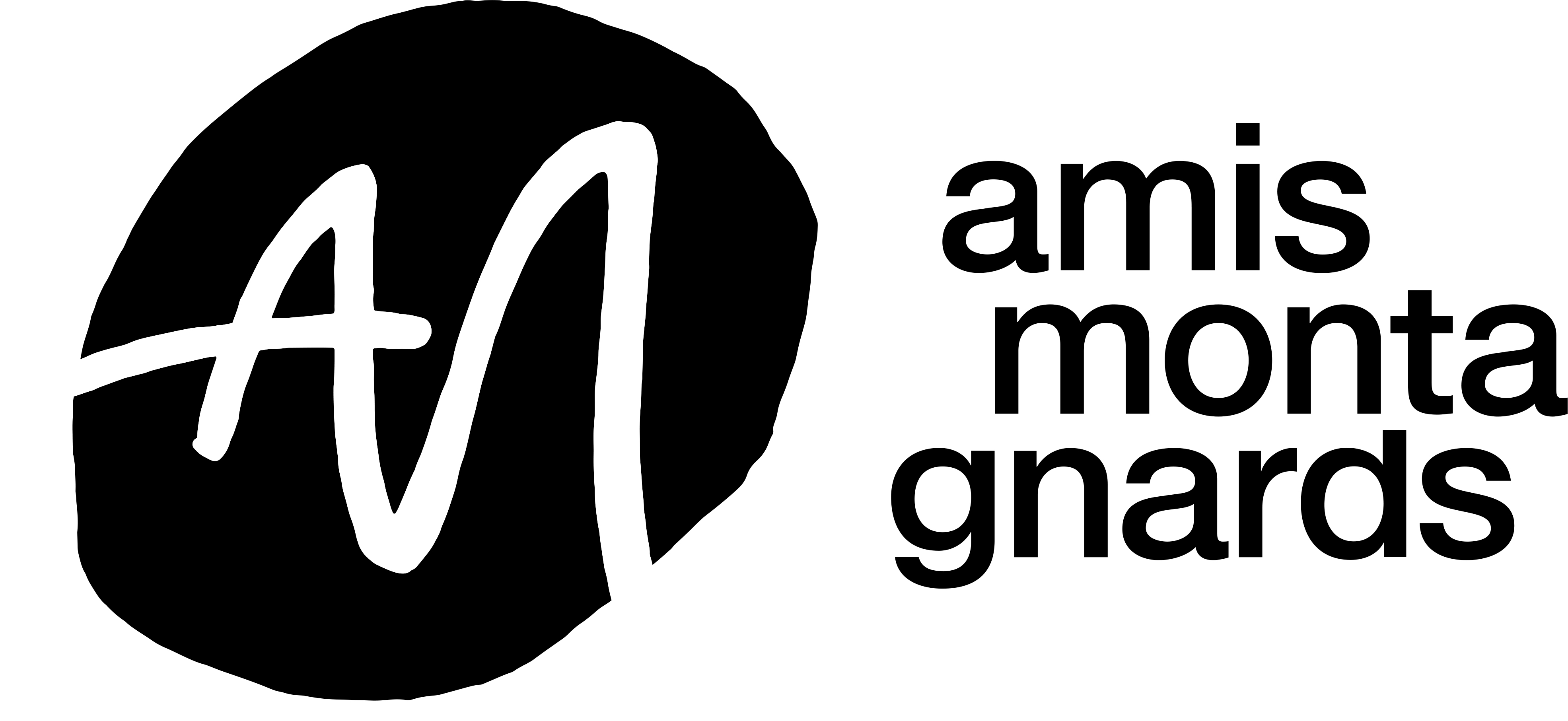 Au Chalet des Amis MontagnardsEtat de lieux lors de la remise des clés : CHF 25.- Caution obligatoire lors de la réservation : CHF 200.- ou 500 euros.Dédommagement exigé en cas de désistement : 30 % à 60 jours, 50 % à 10 jours, 100% à 7 jours avant.De décembre à la fin des vacances de Pâques, pour l’exclusivité du chalet, la nuitée est de minimum de CHF ou Euros 400.-. Autres conditions de réservation à voir lors de la réservation.Compte pour nuitées et caution	CCP 12-19266-8, IBAN CH53 0900 0000 1201 9266 8BIC : POFICHBEXXXBénéficiaire : Amis Montagnards, Av du Petit-Lancy 54a, 1213 Petit-Lancy, Genève, Suisse Pour plus de renseignement, le calendrier d’occupation et les réservations, veuillez consulter directement le site du Club des Amis Montagnards (AM).http://www.amis.ch/club/chaletMise à jour le 12 octobre 2020Tarifs de séjour, chauffage, gaz et électricité comprisPrix en CHF ou en EurosPar personne et par nuitMEMBRES DU CLUBAdultes à partir de 18 ansEnfants et Jeunes de 4 à 17 ans12.-8.-NON-MEMBRESAdultes à partir de 18 ansEnfants et Jeunes de 4 à 17 ans20.-15.-CLASSES DE NEIGE
CLASSES VERTESEnfants et Accompagnants12.-UTILISATEURS DE JOURToute personne profitant du chalet      sans dormir10.-